Kimberley & District Community Foundation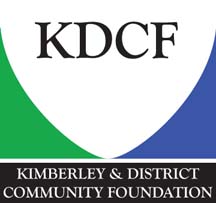 Community Grant Application 2022Applications Accepted from October 10th to October 28th, 2022The Kimberley & District Community Foundation is disbursing grants from the KDCF Community Fund, the Kootenay Savings Community Fund and the Theresa Cundiff Memorial Fund.  Eligible charitable organizations (you must have a charitable number) located in the Kimberley Zone of S.D. #6 may apply for up to $5000 per organization.  (This area includes St. Mary’s Lake, Skookumchuk, Ta Ta Creek, Meadowbrook, Wycliffe and Wasa, as well as the City of Kimberley.)Application forms are available on the Foundation’s website: at kimberleyfoundation.ca. If your application is approved, the amount granted may not necessarily equal the amount requested.Eligibility Requirements:All applications will be considered for funding, but preference will be given to those organizations that have not already received grants from the KDCF in 2022 and have an annual working budget under $50,000.To facilitate tracking, and maintain recipient records each application must be accompanied by two to three photos of your group in action.Funds will not be granted for ongoing operating costs (e.g. salaries, utility costs).A copy of the project budget and the organization' last year’s financial statement must be submitted with application.Funds will be granted to organizations that illustrate in their application their ability to increase community capacity.Community capacity building occurs when grants:Enhance the strengths and human assets of an organization rather than focusing on deficiencies and needs.Involve several groups in the development and implementation of a project, build organizational capacities and instill a broader sense of project ownership.Create broad community support and participation.Ensure the project has sustainable results.Create and strengthen community networks.Completed applications can be submitted electronically to grants@kimberleyfoundation.caApplication Deadline is 4pm Friday, October 28th, 2022Kimberley & District Community FoundationCommunity Grant Application 2022Name of Organization: 	  Address: 		Tel:   					Fax: Email :Website:Contact Person:  		Tel: Email Address:	Registered charity #  	  				BC Society #   	Summarize the organization’s mandate and major activities:Kimberley & District Community FoundationCommunity Grant Application 2022Project Title:Project Description:Project Goals and Objectives:Plan of Action:Description of how project contributes to building community capacity: (see definitions on first page)Kimberley & District Community FoundationCommunity Grant Application 2022Amount Requested: $   	Date: 	Applicants Name:   	 				Position with organization:  	Note: Completed applications should be submitted electronically to grants@kimberleyfoundation.caOnly applications submitted by 4 pm Friday, October 28th on this form, along with the project budget, photos and last year’s financial statement will be considered.If you have any questions in regard to filling out this application, call Des McKay at 427-4008.An electronic copy of this form can be downloaded from kimberleyfoundation.ca